III MODEL FORMULAREFormularul nr 1: Scrisoare de inaintareFormularul nr 2: Declaratie privind neîncadrarea în prevederile art. 164 din Legea nr. 98/2016 privind achizitiile publice;Formularul nr 3: Declaratie privind neîncadrarea în situațiile prevăzute la art. 165 si 167 din Legea nr. 98/2016 privind achizitiile publice;Formularul nr 4: Declaratie pe proprie raspundere privind neincadrarea în prevederile art. 59, art.60 dinLegea 98/2016 privind achizitiile publice;Formularul nr 5: Formularul de oferta financiara si anexa la formularul de ofertaFORMULAR 1   ( OFERTANTUL )         				Inregistrat la sediul autoritatii contractante             							      nr. .......... / ..........SCRISOARE DE ÎNAINTARECătre ________________________________(denumirea autorităţii contractante şi adresa completă)Ca urmare a anunţului/invitaţiei de publicitate nr. ______ din ______________, pentru atribuirea contractului _____________________________________________ (denumirea contractului de achiziţie publică), noi ____________________________________ (denumirea/numele operatorului economic) vă  transmitem alăturat urmatoarele:Pachetul/plicul sigilat şi marcat în mod vizibil, conţinând:1. Oferta în original şi o copie, lizibila cu mentiunea „conform cu originalul”, care cuprinde :Documentele de calificare;Propunerea tehnica;Propunerea financiara2. Documentele care însoţesc oferta.Persoana de contact (pentru această procedura)Avem speranţa că oferta noastră este corespunzătoare şi va satisface cerinţele.Data completării ............................Ofertant,....................................................(nume şi prenume, semnătura autorizată şi ştampila)										           FORMULARUL 2OPERATOR ECONOMIC  ____________________							DECLARAŢIEprivind neincadrarea in art. 164 din Legea 98/2016Subsemnatul, .............. reprezentant împuternicit al ......................... (denumirea operatorului economic) în calitate de candidat/ofertant/ofertant asociat/terţ susţinător al candidatului/ofertantului, declar pe propria răspundere, sub sancţiunea excluderii din procedura de achiziţie publică şi sub sancţiunile aplicabile faptei de fals în acte publice, că nu mă aflu în situaţia prevăzută la art. 164 din Legea 98/2016, respectiv nu am fost condamnat prin hotărâre definitivă a unei instanţe judecătoreşti, pentru comiterea uneia dintre următoarele infracţiuni:   	a) constituirea unui grup infracţional organizat, prevăzută de art. 367 din Legea nr. 286/2009 privind Codul penal, cu modificările şi completările ulterioare, sau de dispoziţiile corespunzătoare ale legislaţiei penale a statului în care respectivul operator economic a fost condamnat;   	b) infracţiuni de corupţie, prevăzute de art. 289-294 din Legea nr. 286/2009, cu modificările şi completările ulterioare, şi infracţiuni asimilate infracţiunilor de corupţie prevăzute de art. 10-13 din Legea nr. 78/2000 pentru prevenirea, descoperirea şi sancţionarea faptelor de corupţie, cu modificările şi completările ulterioare, sau de dispoziţiile corespunzătoare ale legislaţiei penale a statului în care respectivul operator economic a fost condamnat;  	 c) infracţiuni împotriva intereselor financiare ale Uniunii Europene, prevăzute de art. 181 -185 din Legea nr. 78/2000, cu modificările şi completările ulterioare, sau de dispoziţiile corespunzătoare ale legislaţiei penale a statului în care respectivul operator economic a fost condamnat;   	d) acte de terorism, prevăzute de art. 32-35 şi art. 37-38 din Legea nr. 535/2004 privind prevenirea şi combaterea terorismului, cu modificările şi completările ulterioare, sau de dispoziţiile corespunzătoare ale legislaţiei penale a statului în care respectivul operator economic a fost condamnat;   	e) spălarea banilor, prevăzută de art. 29 din Legea nr. 656/2002 pentru prevenirea şi sancţionarea spălării banilor, precum şi pentru instituirea unor măsuri de prevenire şi combatere a finanţării terorismului, republicată, cu modificările ulterioare, sau finanţarea terorismului, prevăzută de art. 36 din Legea nr. 535/2004, cu modificările şi completările ulterioare, sau de dispoziţiile corespunzătoare ale legislaţiei penale a statului în care respectivul operator economic a fost condamnat;   	f) traficul şi exploatarea persoanelor vulnerabile, prevăzute de art. 209-217 din Legea nr. 286/2009, cu modificările şi completările ulterioare, sau de dispoziţiile corespunzătoare ale legislaţiei penale a statului în care respectivul operator economic a fost condamnat;   	g) fraudă, în sensul articolului 1 din Convenţia privind protejarea intereselor financiare ale Comunităţilor Europene din 27 noiembrie 1995.Subsemnatul declar că informaţiile furnizate sunt complete şi corecte în fiecare detaliu şi înţeleg că autoritatea contractantă are dreptul de a solicita, în scopul verificării şi confirmării declaraţiilor, orice documente doveditoare de care dispun.Subsemnatul declar că informaţiile furnizate sunt complete şi corecte în fiecare detaliu şi înţeleg ca autoritatea contractantă are dreptul de a solicita, în scopul verificării şi confirmării declaraţiilor, orice documente doveditoare de care dispun.Înţeleg ca în cazul în care această declaraţie nu este conformă cu realitatea sunt pasibil de încălcarea prevederilor legislaţiei penale privind falsul în declaraţii.Data completării...........................Ofertant,...............................................(nume şi prenume, semnătura autorizată şi ştampila)FORMULARUL 3OPERATOR ECONOMIC  ____________________							DECLARAŢIEPrivind neîncadrarea în situațiile prevăzute la art. 165 si 167din Legea 98/2016Subsemnatul(a) ..................................................................................................... [se inserează numele operatorului economic persoana juridică], în calitate de ofertant la procedura de ................................................................................pentru achiziția de ..............................................................................................................................................................., cod CPV ........................................, la data de ................................, declar pe proprie răspundere că:Nu ne-am încălcat obligațiile privind plata impozitelor, taxelor sau a contribuțiilor la bugetul general consolidate așa cum aceste obligații sunt definite de art. 165 alin. (1) si art. 166 alin. (2) din Legea nr. 98/2016. Nu ne aflam înoricaredintreurmătoarelesituațiiprevăzute de art. 167 (1) din Legea 98/2016, respectiv: a) nu am încălcat obligațiile stabilite potrivit art. 51 din Legea nr. 98/2016;b) nu ne aflăm în procedura insolvenței sau în lichidare, în supraveghere judiciară sau în încetarea activității; c) nu am comis o abatere profesională gravă care ne pune în discuție integritatea;d) nu am încheiat cu alți operatori economici acorduri care vizează denaturarea concurenței în cadrul sau în legătură cu procedura în cauză; e) nu ne aflăm într-o situație de conflict de interese în cadrul sau în legătură cu procedura în cauză; f) nu am participat anterior la pregătirea procedurii de atribuire; g) nu ne-am încălcat în mod grav sau repetat obligațiile principale ce ne reveneau în cadrul unui contract de achiziții publice, al unui contract de achiziții sectoriale sau al unui contract de concesiune încheiate anterior, iar aceste încălcări au dus la încetarea anticipată a respectivului contract, plata de daune-interese sau alte sancțiuni comparabile; h) nu ne facem vinovați de declarații false în conținutul informațiilor transmise la solicitarea autorității contractante în scopul verificării absenței motivelor de excludere sau al îndeplinirii criteriilor de calificare şi selecție; i) nu am încercat să influențăm în mod nelegal procesul decizional al autorității contractante, să obținem informații confidențiale care ne-ar putea conferi avantaje nejustificate în cadrul procedurii de atribuire și nu am furnizat din neglijență informații eronate care pot avea o influență semnificativă asupra deciziilor autorității contractante privind excluderea din procedura de atribuire.  Subsemnatul declar că informațiile furnizate sunt complete şi corecte în fiecare detaliu şi înțeleg că autoritatea contractantă are dreptul de a solicita, în scopul verificării şi confirmării declarațiilor orice documente doveditoare de care dispunem.Înțeleg că în cazul în care această declarație nu este conformă cu realitatea sunt pasibil de încălcarea prevederilor legislației penale privind falsul în declarații.Operator economic,……………………….(semnătura autorizată)FORMULARUL 4OPERATOR ECONOMIC  ________________________DECLARAŢIEprivind neincadrarea in prevederile referitoare la conflictul de interese din Legea nr. 98/2016Subsemnatul ......................................................................................, reprezentant împuternicit al ..................................., (denumirea/numele si sediul/adresă operatorului economic) în calitate de candidat/candidat asociat/ofertant/ofertant asociat/subcontractant/tert sustinator al candidatului/ofertantului la procedura de atribuire a contractului de achizitie publica de ………………………… de către …………………………………………………, declar pe proprie răspundere sub sancţiunea excluderii din procedura si sub sancţiunile aplicate faptei de fals in acte publice, ca nu ma aflu in situaţii potenţial generatoare de conflict de interese orice situaţii care ar putea duce la apariţia unui conflict de interese în sensul art. 59 și art.60, cum ar fi următoarele:    a) participarea în procesul de verificare/evaluare a solicitărilor de participare/ofertelor a persoanelor care deţin părţi sociale, părţi de interes, acţiuni din capitalul subscris al unuia dintre ofertanţi/candidaţi, terţi susţinători sau subcontractanţi propuşi ori a persoanelor care fac parte din consiliul de administraţie/organul de conducere sau de supervizare a unuia dintre ofertanţi/candidaţi, terţi susţinători ori subcontractanţi propuşi;    b) participarea în procesul de verificare/evaluare a solicitărilor de participare/ofertelor a unei persoane care este soţ/soţie, rudă sau afin, până la gradul al doilea inclusiv, cu persoane care fac parte din consiliul de administraţie/organul de conducere sau de supervizare a unuia dintre ofertanţi/candidaţi, terţi susţinători ori subcontractanţi propuşi;    c) participarea în procesul de verificare/evaluare a solicitărilor de participare/ofertelor a unei persoane despre care se constată sau cu privire la care există indicii rezonabile/informaţii concrete că poate avea, direct ori indirect, un interes personal, financiar, economic sau de altă natură, ori se află într-o altă situaţie de natură să îi afecteze independenţa şi imparţialitatea pe parcursul procesului de evaluare;    d) situaţia în care ofertantul individual/ofertantul asociat/candidatul/subcontractantul propus/terţul susţinător are drept membri în cadrul consiliului de administraţie/organului de conducere sau de supervizare şi/sau are acţionari ori asociaţi semnificativi persoane care sunt soţ/soţie, rudă sau afin până la gradul al doilea inclusiv ori care se află în relaţii comerciale cu persoane cu funcţii de decizie în cadrul autorităţii contractante sau al furnizorului de servicii de achiziţie implicat în procedura de atribuire;    e) situaţia în care ofertantul/candidatul a nominalizat printre principalele persoane desemnate pentru executarea contractului persoane care sunt soţ/soţie, rudă sau afin până la gradul al doilea inclusiv ori care se află în relaţii comerciale cu persoane cu funcţii de decizie în cadrul autorităţii contractante sau al furnizorului de servicii de achiziţie implicat în procedura de atribuire. Persoane cu funcții de decizie din cadrul autorității contractante în ceea ce privește organizarea, derularea și finalizarea procedurii de atribuire si persoane cu functii de decizie (consilieri locali) care aproba bugetul autoritatii contractante sunt:Primar-Boboutanu Dan; Viceprimar-Olar Cătălin-Florin; Consilieri locali: Bolosin Florin; Borca-Lucan  Laura – Valentina; Constantin  Ioan; Costa Diana – Claudia; Cristea  Maria; Gherghina Horia – Trăian; Gherman Petre – Lucian; Ilea Sorin; Ionescu Claudiu - Ștefan; Moga Mirabela – Laura; Palcău Ciprian - Ștefan; Popa Mircea – Marcel; Predică Mihaela – Alina; Vasile Marian; Vâlceanu Constantin; Voinia Claudiu – Sorin; Sevastru Bujor-Virgil; Muntean Petru; Harabagiu Robert Răzvan; Popa Sebastian Alexandru; Secretar-Laslau Militon Danut; Administrator public- Todor Ramona Elena; Director Executiv-Nimu Ioan; Director Executiv- Popa Anișoara Aurelia; Șef Serviciu - Bistrian Adriana Carla Ita; Sef Birou: Szabo Adorian; Șef Serviciu: Oltean Florin; Șef Serviciu - Toma Valerica; Șef Serviciu - Podea Gabriela Liliana; Director Executiv Adjunct - Popa Daniela Carmen; Sef Serviciul - Harangus Angela; Referent superior - Ciurus Alexandra; Consilier superior: Filip Mihaela; Inspector – Iorgoni Monica; Consilier juridic Primăria Hunedoara - Deryi Adina; Consilier achizitii- Franhofer Beatrice; Șef Serviciu - Stoenescu Valentin Adrian; Sef Birou - Oprean Silke............................................Data completăriiOfertant,....................................................(nume şi prenume, semnătura autorizată şi ştampila)FORMULARUL 5OPERATOR ECONOMIC                                                                         ___________________________	(denumirea/numele ofertantului)FORMULAR DE OFERTACătre.......................................................................................................               (Denumirea autorităţii contractante şi adresa completă)1. Subsemnatul ......................................................., reprezentant al ofertantului ....................................................................... (denumirea/numele ofertantului) ne oferim ca, în conformitate cu prevederile şi cerinţele cuprinse în documentatia de achizitie, să furnizam următoarele …………………..................................................................................................................… (se menţionează denumirea achiziției), pentru prețul total de ………...….. lei fără TVA, și având TVA în cuantum de …......… lei, conform prețurilor unitare din Anexa.2. Ne angajăm ca, în cazul în care oferta noastră este stabilită câştigătoare, să livrăm produsele în termenele stabilite prin contractul de achizitie.3. Ne angajăm să menţinem această ofertă valabilă pentru o durată de .................... zile, respectiv până la data de ............................... (ziua/luna/anul) şi ea va rămâne obligatorie pentru noi, şi poate fi acceptată oricând înainte de expirarea perioadei de valabilitate.4. Am înţeles şi consimţim că, în cazul în care oferta noastră este stabilită ca fiind câştigătoare, să furnizam produsele în conformitate cu prevederile din documentatia de achizitie.5. Precizăm că: (se bifează opţiunea corespunzătoare) |_| depunem ofertă alternativă, ale cărei detalii sunt prezentate într-un formular de ofertă separat, marcat în mod clar „alternativă”/”altă ofertă”. |_| nu depunem ofertă alternativă.6. Până la încheierea şi semnarea contractului de achiziţie publică aceasta ofertă, împreună cu comunicarea transmisă de dumneavoastră, prin care oferta noastră este acceptată ca fiind câştigătoare, vor constitui un contract angajant între noi.7. Înţelegem că nu sunteţi obligaţi să acceptaţi oferta cu cel mai scăzut preţ sau orice ofertă primită.Data _____/_____/_____                    .............................................................................., în calitate de ……………………………..             (Nume, prenume şi semnătură), Legal autorizat să semnez oferta pentru şi în numele.................................................................                                                                                           (Denumirea/numele ofertantului)Anexa la Formularul nr. 5DETALIERE OFERTA FINANCIARA,,  ………………….........................................................……… “Operator economic,_______________(semnatura autorizată)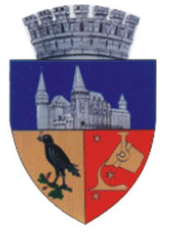                 R O M Â N I A               P R I M Ă R I A           M U N I C I P I U L U I             H U N E D O A R A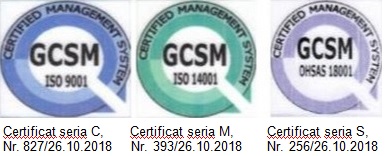 Municipiul Hunedoara, B-dul Libertăţii nr.17, cod.331128, Judeţul Hunedoara, Tel.:+4 0254 716322, Fax: +4 0254 716087Municipiul Hunedoara, B-dul Libertăţii nr.17, cod.331128, Judeţul Hunedoara, Tel.:+4 0254 716322, Fax: +4 0254 716087Municipiul Hunedoara, B-dul Libertăţii nr.17, cod.331128, Judeţul Hunedoara, Tel.:+4 0254 716322, Fax: +4 0254 716087Municipiul Hunedoara, B-dul Libertăţii nr.17, cod.331128, Judeţul Hunedoara, Tel.:+4 0254 716322, Fax: +4 0254 716087NumeAdresăTelefonFaxE-mailNr. CrtDenumire produsCantitate (Buc)Pret unitar/ bucLei/ fara TVAValoare totala  lei fara TVAValoare lei TVAValoare totala  lei cu TVA01234=2*35=6-46=4+5VALOARE TOTALA/Lei/fara TVAVALOARE TOTALA/Lei/fara TVAVALOARE TOTALA/Lei/fara TVAVALOARE TOTALA/Lei/fara TVAVALOARE TOTALA/Lei/fara TVAVALOARE TOTALA/TVA inclusVALOARE TOTALA/TVA inclusVALOARE TOTALA/TVA inclusVALOARE TOTALA/TVA inclusVALOARE TOTALA/TVA inclus